ANEXO X- FICHA DE INSCRIÇÃO DE PROBEC/PROVEC                                                                                                                                                                                                FICHA DE INSCRIÇÃO DE BOLSISTA E VOLUNTÁRIO DE EXTENSÃO E CULTURA 2016 / 2017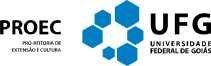    TÍTULO DO PROJETO: DADOS DO(A) ALUNO(A):Este aluno é:  (  ) Bolsista	(  ) Voluntário Nome:Data de Nascimento:	Sexo:Identidade:	Órgão Emissor:	CPF:                       Endereço:CEP:	Cidade:	UF:Telefones fixos:	E-mail: Telefone celular:Curso:DADOS FINANCEIROS (APENAS BOLSISTAS PROBEC)      Banco:Agência:     Conta:  DADOS DO(A) COORDENADOR(A) DA AÇÃO DE EXTENSÃO E CULTURACPF:	Nome: Unidade/Órgão:Titulação:	Categoria: Docente ( )	Técnico-Administrativo ( )	Externo ( ) Telefone UFG:	E-mail: Telefone celular:                                                        _______________________________________                                            _______________________________________                                                                            Assinatura do aluno                                                                                      Assinatura do Coordenador                      